Prosta ramka origami na zdjęcia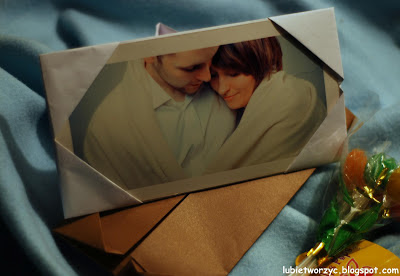 
Potrzebne materiały
-  2 kartki papieru z bloku rysunkowego/technicznego (format A4, kolor dowolny)



Sposób wykonania:Część IWykonanie ramkiCzęść IIStworzenie podstawkiDo wykonania podstawki potrzebujemy drugiej z kartek A4 wymienionych w spisie "ekwipunku". 
Działania rozpoczynamy od realizacji wszystkich czynności opisanych w etapie 1 - 5...Proste, prawda? ;)  Trzymam kciuki!!!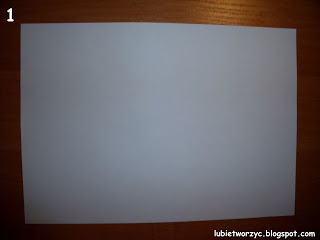 Przygotowujemy pierwszą z kartek...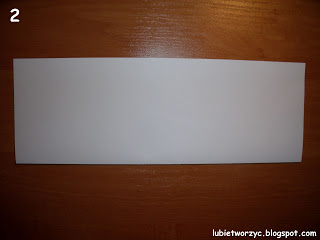 ... i składamy ją na pół w poziomie.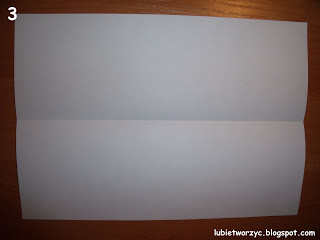 Rozkładamy ją...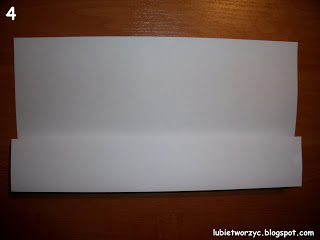 ... po czym jej dolną część zaginamy do środkowej linii zagięcia.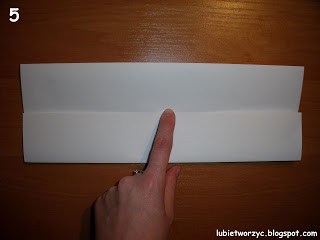 Tak samo działamy z częścią górną.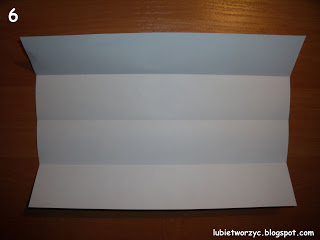 Ponownie rozkładamy całość...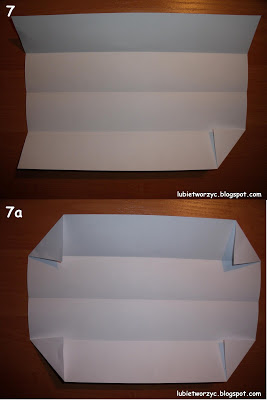 ... po czym zginamy wszystkie cztery rogi w sposób zaprezentowany na zdjęciach 7 i 7a.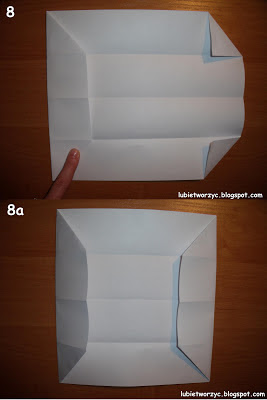 W dalszym przebiegu działań składamy prawą (patrz: fot. 8), a następnie lewą (zobacz: zdjęcie 8a) część naszej konstrukcji. Granicę zagięcia wyznaczają tu cztery trójkąty utworzone w etapie 7 i 7a.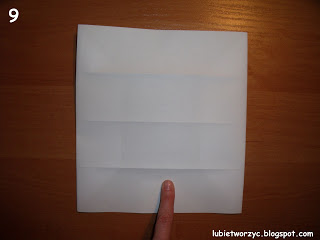 Teraz odwracamy kartkę na drugą stronę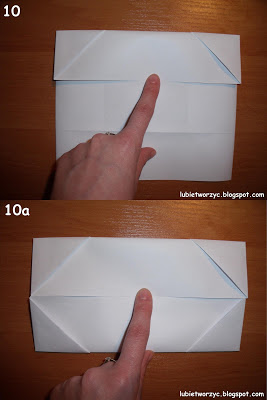 ... i składamy - najpierw górną (patrz: zdjęcie 10), a następnie dolną część (zobacz: fot. 10a).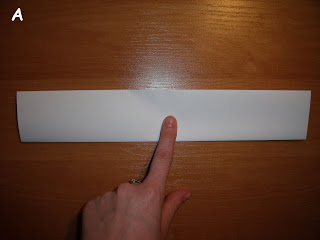 ... po czym przechodzimy do dalszych czynności, które koncentrują się na złożeniu kartki na pół w poziomie (w sposób ukazany na zdjęciu A).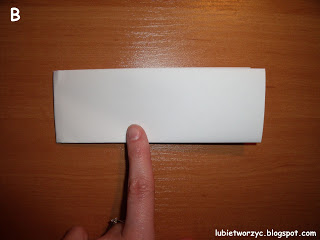 Tak utworzony pasek papieru składamy na pół w pionie.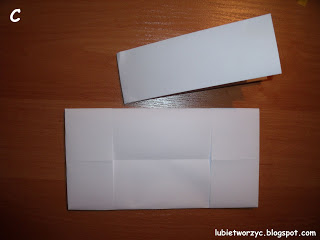 Przygotowujemy ramkę (którą należy odwrócić na drugą stronę)...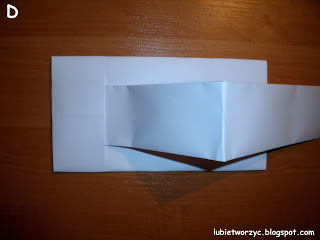 ... a następnie wkładamy pasek najpierw w jej lewą kieszonkę (patrz: fot. D)... 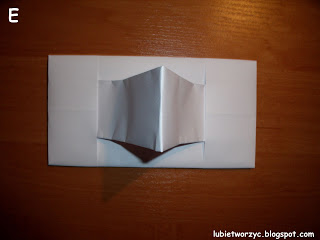 ... a dalej w prawą (zobacz: zdjęcie E).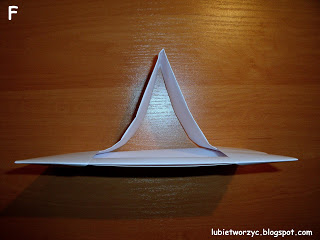 Podstawka jest już gotowa :)